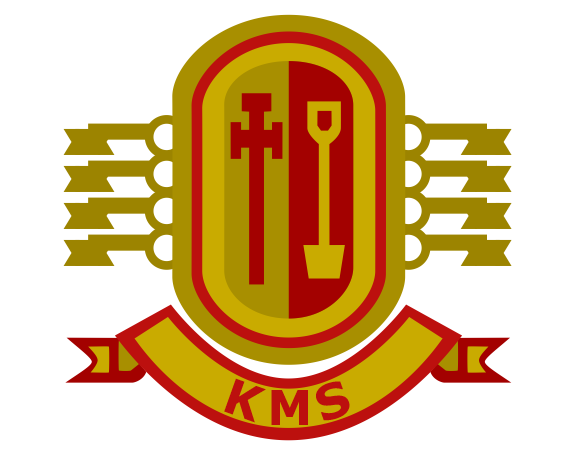 Enjoying, Achieving, Succeeding Together20th October 2021Dear Parent/ CarerI would like to invite you to join our parents’ forum this year. A parents’ forum is a group of parents who come together to work supportively with school leaders, discussing and exploring a variety of school issues and initiatives. Our group meets three times a year and the group’s ideas and constructive feedback proves an invaluable resource in helping our school provide the very best educational experience for all pupils.Our first meeting of the year is on Thursday 4th November at 6pm in school. If you are interested in joining our parent forum please could you complete the form here by no later than Wednesday 27th October. If you attended our meetings last year and would still like to be involved in the parent forum this year, please can you also complete the form.We look forward to working with you as part of our ongoing drive to raise standards within our school.Yours sincerely,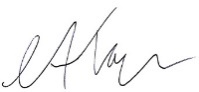 Mr C TaylorHeadteacher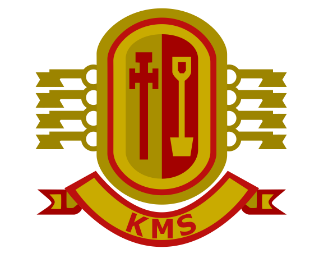 Kirkburton Middle School Parent ForumPlease note, membership of the parent forum is subject to the agreed aims and protocols below.Aims-The aim of this forum is for every parent to have a voice and a way to share ideasFor your views to be listened to, discussed and acted upon where appropriateFor you to feel valuedFor us to work together to achieve more Protocols-This should be a positive experience for allEveryone should remain respectful at all times towards each otherDiscussion should be kept general and not specific to individual children/parents/ teachers/support staff/governorsOther peoples’ ideas should be valuedDiscussions should not become heated or emotionalWe need to remember these meetings are about moving the school forward and valuing parent involvementWhat we want-To work together for the good of our children, ensuring that they all have the best possible education, make the best possible progress and have funWe won’t-Answer individual or specific child related issuesLet this become a complaints forumEnjoying, Achieving, Succeeding Together